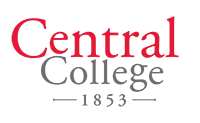 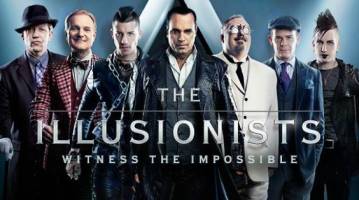 Join ETS for The IllusionistsDes Moines Civic CenterSunday, October 25, 2015 ETS has purchased tickets to The Illusionists.  If you are interested in attending please fill out the attached application and return it to the ETS office by Wednesday, October 7, 2015.  Additional travel information will be provided once applications are reviewed and students are selected. Tickets will be awarded to students on a first come-first serve basis.  Please mail you application to the ETS office as early as possible. We will have lunch at Cici’s Pizza prior to the show.  Lunch, transportation, and show tickets will be provided by the ETS program.If you have questions, please contact the ETS office at 1.800.527.4047.**Tentative Agenda**Finalized agenda information will be sent the week of October 12, 2015Depart School:  	10:00 amLunch at Cici’s Pizza:  	12:00-1:00 pmThe Illusionists: 	2:00-5:00 pmReturn to School: 	6:30 pmPermission for Educational Talent Search Personnel To Seek Medical/Dental ServicesI hereby give my consent for Educational Talent Search (ETS) personnel to select and secure medical/dental services, as ETS personnel deem prudent and necessary for the health and safety of my student while he/she is a participant in an ETS event. Medical services may include but are not restricted to outpatient treatment, emergency hospitalization, anesthesia, surgery, injections, and/or prescription drugs.I understand that insurance contracted by ETS will cover the cost of treating my son/daughter for illnesses and accidents (up to $1000) occurring while engaged in program activities to the extent covered by the ETS insurance policy.I understand that illnesses or accidents that are the result of a pre-existing condition or self-inflicted injury are excluded from ETS insurance coverage. In the case of an illness or accident that is the result of a pre-existing condition or self-inflicted injury, I will assume full responsibility for cost of treatment of my student.I ask that billing and necessary diagnostic information/medical records related to medical/dental services provided to my child at the request of ETS personnel be released to/directed to the attention of:, Pre-College Programs Director812 University,  50219or to the insurance company contracted by ETS to provide medical/dental coverage for program participants.I understand that if ETS or the insurance provider deems the illness or accident to be the result of a pre-existing condition or self-inflicted injury, the bill will be promptly forwarded to me for payment or submission to my insurance carrier.This release shall be in full force and effect throughout the event period of Sunday October 25, 2015.Your consent signature is included as part of the parent/guardian permission on the next page.Expectations for ParticipantsYou should be prepared to do a lot of walking.  The weather can be cold or warm and may be rainy, so your attire should be appropriate and follow general school rules for dress. If applicable, you will room with up to four of your peers of the same gender during the hotel stay.  Male and female students are not allowed in each other’s rooms.  A room curfew will be established by the chaperones.  You are expected to behave appropriately as a representative of Educational Talent Search and the State of Iowa.  When visiting sites, you will be respectful of others and of public property, as well as the rules and regulations of each site.  You will be expected to stay with the group at all times, unless directed otherwise.  In general, you will follow the directions of your adult chaperones.Parent/Guardian PermissionParent/Guardian,Please sign below to indicate you are aware your student is applying to attend the Educational Talent Search sponsored trip to The Illusionist at the Des Moines Civic Center on Sunday, October 25, 2015, that you have read and agree to the medical and dental services statement, and understand the insurance agreement.  We will provide additional information and a specific itinerary once the event roster has been finalized.________________________________________________            ________________________ Parent/Guardian Signature					           DateStudent ContractI agree to meet the expectations for the ETS field trip.  I understand that I will be given more detailed information at a later date.  All information provided on this application is true and accurate.  _______________________________________________Student Name (Print)_______________________________________________                 _______________________Student Signature							 Date2015-2016  EDUCATIONAL TALENT SEARCH ACTIVITY EMERGENCY CARDStudent Name_______________________________________   School Name______________________________Student Cell Phone Number_______________________________________________________________________Address_________________________________________________ Birth Date____________________________Is the address above new?  Yes  NoParent/Guardian_________________________________ Home #______________  Work #___________________Doctor__________________ Phone #______________  Dentist___________________ Phone #________________Alternate Emergency Contact__________________________________________________________________________________		                            Name			Relationship			       Phone #Medication: No___  Yes___  Please list names and dosages:  __________________________________________________________________________________________________________________________________________________________________________________________Health Condition: No___  Yes___ Specify_______________________________________________________________________________________